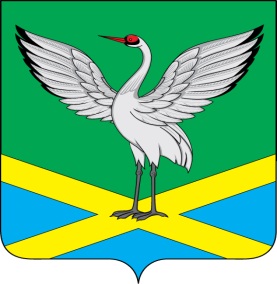 Совет городского поселения «Забайкальское»муниципального района «Забайкальский район»III-го созываРЕШЕНИЕпгт.Забайкальскот « 21 » мая    2015 г.                                                                                № 133О внесении изменений в Решение Совета городского поселения «Забайкальское» от 20 ноября 2014 года № 108 «Об установлении и  введении земельного налога»В соответствии с п. 4 ст. 5, ст. 12, ст. 387 Налогового кодекса Российской Федерации, статьей 14 Федерального закона "Об общих принципах организации местного самоуправления в Российской Федерации" Совет городского поселения "Забайкальское" решил:1. В Решении Совета городского поселения «Забайкальское» от 20 ноября 2014 года № 108 «Об установлении и введении земельного налога п. 2 изложить в следующей редакции:Установить следующие ставки земельного налога в отношении земельных участков:2. Настоящее решение вступает в силу после  официального опубликования и распространяется на  правоотношения, возникшие  с 1 января 2015 года. 3. Опубликовать настоящее решение в информационном вестнике «Вести Забайкальска».Глава городского поселения «Забайкальское»                         О.Г.Ермолин№ №группыРазрешенное использование земельного участканалоговая ставка % 1Среднеэтажная и многоэтажная жилая застройка0,32Малоэтажная и индивидуальная жилая застройка 0,143гаражи  0,83гаражные кооперативы0,53автостоянки0,44Дачного строительства, садоводства и огородничества0,35объекты торговли, общественного питания и бытового обслуживания0,96гостиницы0,87Офисные здания делового и коммерческого назначения1,28Объекты рекреационного и лечебно-оздоровительного назначения1,59Производственные и административные здания, строения, сооружения промышленности, коммунального хозяйства, материально-технического, продовольственного снабжения, сбыта и заготовок0,409объектами инженерной инфраструктуры жилищно-коммунального комплекса (за исключением доли в праве на земельный участок, приходящейся на объект, не относящийся к жилищному фонду и к объектам инженерной инфраструктуры жилищно-коммунального комплекса)0,1110Электростанции, обслуживающих их сооружений и объектов1,511земельные участки, предназначенные для размещения портов, водных, железнодорожных вокзалов, автодорожных вокзалов, аэропортов, аэродромов, аэровокзалов.1,513земельные участки, предназначенные для разработки полезных ископаемых, размещения железнодорожных путей, автомобильных дорог, искусственно созданных внутренних водных путей, причалов, пристаней, полос отвода железных и автомобильных дорог, водных путей, трубопроводов, кабельных, радиорелейных и воздушных линий связи и линий радиофикации, воздушных линий электропередачи конструктивных элементов и сооружений, объектов, необходимых для эксплуатации, содержания, строительства, реконструкции, ремонта, развития наземных и подземных зданий, строений, сооружений, устройств транспорта, энергетики и связи; размещения наземных сооружений и инфраструктуры спутниковой связи, объектов космической деятельности1,513ограниченных в обороте в соответствии с законодательством Российской Федерации, предоставленных для обеспечения обороны, безопасности и таможенных нужд0,315Земельные участки сельскохозяйственного использования0,117Земельные участки, предназначенные для размещения административных зданий, объектов образования, науки, здравоохранения и социального обеспечения, физической культуры и спорта, культуры, искусства, религии.0,6